NO. 6 JOURNALof theHOUSE OF REPRESENTATIVESof theSTATE OF SOUTH CAROLINA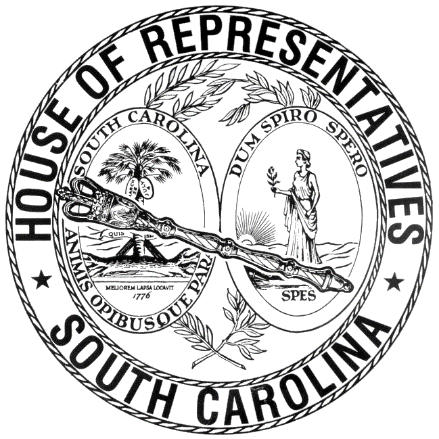 REGULAR SESSION BEGINNING TUESDAY, JANUARY 10, 2023 ________WEDNESDAY, JANUARY 17, 2024(STATEWIDE SESSION)Indicates Matter StrickenIndicates New MatterThe House assembled at 2:00 pm.Deliberations were opened with prayer by Rev. Charles E. Seastrunk, Jr., as follows:	Our thought for today is from Psalm 61:4: “Let me abide in your tent forever, fine refuge under the shelter of your wings.”	Let us pray. Eternal God, Lord of time, You have graciously brought these women and men to another day to do the work for the people of this State. We are grateful for those who give of their time and effort to keep us from harms way; our first responders and those who serve us in time of need. Bless and keep us always in Your love. Bless our World, Nation, President, State, Governor, Speaker, Staff, and all who give of their time and effort for this State. Remember our women and men who serve and keep us from harm, keep them safe. Lord, in Your mercy, hear our prayers. Amen. Pursuant to Rule 6.3, the House of Representatives was led in the Pledge of Allegiance to the Flag of the United States of America by the SPEAKER.After corrections to the Journal of the proceedings of yesterday, the SPEAKER ordered it confirmed.MOTION ADOPTEDRep. M. M. SMITH moved that when the House adjourns, it adjourn in memory of Pamela Gayle Lamb, which was agreed to.HOUSE RESOLUTIONThe following was introduced:H. 4846 -- Rep. G. M. Smith: A HOUSE RESOLUTION TO AUTHORIZE THE SOUTH CAROLINA INDEPENDENT SCHOOL ASSOCIATION (SCISA) TO USE THE CHAMBER OF THE SOUTH CAROLINA HOUSE OF REPRESENTATIVES FOR ITS STUDENT GOVERNMENT FALL CONFERENCE ON MONDAY, SEPTEMBER 16, 2024, AND TUESDAY, SEPTEMBER 17, 2024, PROVIDED THE HOUSE IS NOT IN SESSION, AND THE CHAMBER MAY NOT BE USED IF THE HOUSE OF REPRESENTATIVES IS IN SESSION OR THE CHAMBER IS OTHERWISE UNAVAILABLE.The Resolution was adopted.HOUSE RESOLUTIONThe following was introduced:H. 4847 -- Reps. Erickson, Alexander, Anderson, Atkinson, Bailey, Ballentine, Bamberg, Bannister, Bauer, Beach, Bernstein, Blackwell, Bradley, Brewer, Brittain, Burns, Bustos, Calhoon, Carter, Caskey, Chapman, Chumley, Clyburn, Cobb-Hunter, Collins, Connell, B. J. Cox, B. L. Cox, Crawford, Cromer, Davis, Dillard, Elliott, Felder, Forrest, Gagnon, Garvin, Gatch, Gibson, Gilliam, Gilliard, Guest, Guffey, Haddon, Hager, Hardee, Harris, Hart, Hartnett, Hayes, Henderson-Myers, Henegan, Herbkersman, Hewitt, Hiott, Hixon, Hosey, Howard, Hyde, Jefferson, J. E. Johnson, J. L. Johnson, S. Jones, W. Jones, Jordan, Kilmartin, King, Kirby, Landing, Lawson, Leber, Ligon, Long, Lowe, Magnuson, May, McCabe, McCravy, McDaniel, McGinnis, Mitchell, J. Moore, T. Moore, A. M. Morgan, T. A. Morgan, Moss, Murphy, Neese, B. Newton, W. Newton, Nutt, O'Neal, Oremus, Ott, Pace, Pedalino, Pendarvis, Pope, Rivers, Robbins, Rose, Rutherford, Sandifer, Schuessler, Sessions, G. M. Smith, M. M. Smith, Stavrinakis, Taylor, Thayer, Thigpen, Trantham, Vaughan, Weeks, West, Wetmore, Wheeler, White, Whitmire, Williams, Willis, Wooten and Yow: A HOUSE RESOLUTION TO RECOGNIZE AND HONOR CINDERELLA SHAW OF LADY'S ISLAND ELEMENTARY SCHOOL IN BEAUFORT AND TO CONGRATULATE HER UPON BEING CHOSEN AS AN EXTRAORDINARY EDUCATOR BY CURRICULUM ASSOCIATES.The Resolution was adopted.HOUSE RESOLUTIONThe following was introduced:H. 4848 -- Reps. Wooten, Alexander, Anderson, Atkinson, Bailey, Ballentine, Bamberg, Bannister, Bauer, Beach, Bernstein, Blackwell, Bradley, Brewer, Brittain, Burns, Bustos, Calhoon, Carter, Caskey, Chapman, Chumley, Clyburn, Cobb-Hunter, Collins, Connell, B. J. Cox, B. L. Cox, Crawford, Cromer, Davis, Dillard, Elliott, Erickson, Felder, Forrest, Gagnon, Garvin, Gatch, Gibson, Gilliam, Gilliard, Guest, Guffey, Haddon, Hager, Hardee, Harris, Hart, Hartnett, Hayes, Henderson-Myers, Henegan, Herbkersman, Hewitt, Hiott, Hixon, Hosey, Howard, Hyde, Jefferson, J. E. Johnson, J. L. Johnson, S. Jones, W. Jones, Jordan, Kilmartin, King, Kirby, Landing, Lawson, Leber, Ligon, Long, Lowe, Magnuson, May, McCabe, McCravy, McDaniel, McGinnis, Mitchell, J. Moore, T. Moore, A. M. Morgan, T. A. Morgan, Moss, Murphy, Neese, B. Newton, W. Newton, Nutt, O'Neal, Oremus, Ott, Pace, Pedalino, Pendarvis, Pope, Rivers, Robbins, Rose, Rutherford, Sandifer, Schuessler, Sessions, G. M. Smith, M. M. Smith, Stavrinakis, Taylor, Thayer, Thigpen, Trantham, Vaughan, Weeks, West, Wetmore, Wheeler, White, Whitmire, Williams, Willis and Yow: A HOUSE RESOLUTION TO HONOR AND CONGRATULATE THE NORTHSIDE CHRISTIAN ACADEMY CROSS COUNTRY TEAM, COACHES, AND SCHOOL FOR WINNING THE CLASS 3A SOUTH CAROLINA CROSS COUNTRY STATE CHAMPIONSHIP.The Resolution was adopted.HOUSE RESOLUTIONThe following was introduced:H. 4850 -- Rep. Rose: A HOUSE RESOLUTION TO EXPRESS THE PROFOUND SORROW OF THE MEMBERS OF THE SOUTH CAROLINA HOUSE OF REPRESENTATIVES UPON THE PASSING OF KATHY TERESA MITCHELL HOPE OF RICHLAND COUNTY AND TO EXTEND THEIR DEEPEST SYMPATHY TO HER LOVING FAMILY AND HER MANY FRIENDS.The Resolution was adopted.HOUSE RESOLUTIONThe following was introduced:H. 4851 -- Rep. Forrest: A HOUSE RESOLUTION TO CONGRATULATE BARBARA JEAN "BJ" MORRIS WILLIAMS UPON THE OCCASION OF HER RECENT RETIREMENT AS CLERK OF COURT FOR THE BATESBURG-LEESVILLE MUNICIPAL COURT, TO COMMEND HER FOR MORE THAN FORTY-FOUR YEARS OF DEDICATED SERVICE, AND TO WISH HER MUCH CONTINUED SUCCESS AND FULFILLMENT IN THE YEARS AHEAD.The Resolution was adopted.HOUSE RESOLUTIONThe following was introduced:H. 4852 -- Reps. Gilliam, Pope, Alexander, Anderson, Atkinson, Bailey, Ballentine, Bamberg, Bannister, Bauer, Beach, Bernstein, Blackwell, Bradley, Brewer, Brittain, Burns, Bustos, Calhoon, Carter, Caskey, Chapman, Chumley, Clyburn, Cobb-Hunter, Collins, Connell, B. J. Cox, B. L. Cox, Crawford, Cromer, Davis, Dillard, Elliott, Erickson, Felder, Forrest, Gagnon, Garvin, Gatch, Gibson, Gilliard, Guest, Guffey, Haddon, Hager, Hardee, Harris, Hart, Hartnett, Hayes, Henderson-Myers, Henegan, Herbkersman, Hewitt, Hiott, Hixon, Hosey, Howard, Hyde, Jefferson, J. E. Johnson, J. L. Johnson, S. Jones, W. Jones, Jordan, Kilmartin, King, Kirby, Landing, Lawson, Leber, Ligon, Long, Lowe, Magnuson, May, McCabe, McCravy, McDaniel, McGinnis, Mitchell, J. Moore, T. Moore, A. M. Morgan, T. A. Morgan, Moss, Murphy, Neese, B. Newton, W. Newton, Nutt, O'Neal, Oremus, Ott, Pace, Pedalino, Pendarvis, Rivers, Robbins, Rose, Rutherford, Sandifer, Schuessler, Sessions, G. M. Smith, M. M. Smith, Stavrinakis, Taylor, Thayer, Thigpen, Trantham, Vaughan, Weeks, West, Wetmore, Wheeler, White, Whitmire, Williams, Willis, Wooten and Yow: A HOUSE RESOLUTION TO CONGRATULATE BARBARA RIPPY ON THE OCCASION OF HER NINETIETH BIRTHDAY AND TO WISH HER A JOYOUS BIRTHDAY CELEBRATION AND MUCH HAPPINESS IN THE DAYS AHEAD.The Resolution was adopted.HOUSE RESOLUTIONThe following was introduced:H. 4853 -- Reps. Pope, Rutherford, Alexander, Anderson, Atkinson, Bailey, Ballentine, Bamberg, Bannister, Bauer, Beach, Bernstein, Blackwell, Bradley, Brewer, Brittain, Burns, Bustos, Calhoon, Carter, Caskey, Chapman, Chumley, Clyburn, Cobb-Hunter, Collins, Connell, B. J. Cox, B. L. Cox, Crawford, Cromer, Davis, Dillard, Elliott, Erickson, Felder, Forrest, Gagnon, Garvin, Gatch, Gibson, Gilliam, Gilliard, Guest, Guffey, Haddon, Hager, Hardee, Harris, Hart, Hartnett, Hayes, Henderson-Myers, Henegan, Herbkersman, Hewitt, Hiott, Hixon, Hosey, Howard, Hyde, Jefferson, J. E. Johnson, J. L. Johnson, S. Jones, W. Jones, Jordan, Kilmartin, King, Kirby, Landing, Lawson, Leber, Ligon, Long, Lowe, Magnuson, May, McCabe, McCravy, McDaniel, McGinnis, Mitchell, J. Moore, T. Moore, A. M. Morgan, T. A. Morgan, Moss, Murphy, Neese, B. Newton, W. Newton, Nutt, O'Neal, Oremus, Ott, Pace, Pedalino, Pendarvis, Rivers, Robbins, Rose, Sandifer, Schuessler, Sessions, G. M. Smith, M. M. Smith, Stavrinakis, Taylor, Thayer, Thigpen, Trantham, Vaughan, Weeks, West, Wetmore, Wheeler, White, Whitmire, Williams, Willis, Wooten and Yow: A HOUSE RESOLUTION TO COMMEND TAIWAN FOR ITS RELATIONS WITH THE UNITED STATES AND THE STATE OF SOUTH CAROLINA.The Resolution was adopted.HOUSE RESOLUTIONThe following was introduced:H. 4854 -- Reps. Pedalino, Alexander, Anderson, Atkinson, Bailey, Ballentine, Bamberg, Bannister, Bauer, Beach, Bernstein, Blackwell, Bradley, Brewer, Brittain, Burns, Bustos, Calhoon, Carter, Caskey, Chapman, Chumley, Clyburn, Cobb-Hunter, Collins, Connell, B. J. Cox, B. L. Cox, Crawford, Cromer, Davis, Dillard, Elliott, Erickson, Felder, Forrest, Gagnon, Garvin, Gatch, Gibson, Gilliam, Gilliard, Guest, Guffey, Haddon, Hager, Hardee, Harris, Hart, Hartnett, Hayes, Henderson-Myers, Henegan, Herbkersman, Hewitt, Hiott, Hixon, Hosey, Howard, Hyde, Jefferson, J. E. Johnson, J. L. Johnson, S. Jones, W. Jones, Jordan, Kilmartin, King, Kirby, Landing, Lawson, Leber, Ligon, Long, Lowe, Magnuson, May, McCabe, McCravy, McDaniel, McGinnis, Mitchell, J. Moore, T. Moore, A. M. Morgan, T. A. Morgan, Moss, Murphy, Neese, B. Newton, W. Newton, Nutt, O'Neal, Oremus, Ott, Pace, Pendarvis, Pope, Rivers, Robbins, Rose, Rutherford, Sandifer, Schuessler, Sessions, G. M. Smith, M. M. Smith, Stavrinakis, Taylor, Thayer, Thigpen, Trantham, Vaughan, Weeks, West, Wetmore, Wheeler, White, Whitmire, Williams, Willis, Wooten and Yow: A HOUSE RESOLUTION TO RECOGNIZE AND HONOR THE CLARENDON HALL VARSITY SOFTBALL TEAM, COACHES, AND SCHOOL OFFICIALS FOR A REMARKABLE SEASON AND TO CONGRATULATE THEM FOR WINNING THE 2023 SOUTH CAROLINA INDEPENDENT SCHOOL ASSOCIATION CLASS 2A STATE CHAMPIONSHIP TITLE.The Resolution was adopted.HOUSE RESOLUTIONThe following was introduced:H. 4855 -- Reps. Henderson-Myers, Alexander, Anderson, Atkinson, Bailey, Ballentine, Bamberg, Bannister, Bauer, Beach, Bernstein, Blackwell, Bradley, Brewer, Brittain, Burns, Bustos, Calhoon, Carter, Caskey, Chapman, Chumley, Clyburn, Cobb-Hunter, Collins, Connell, B. J. Cox, B. L. Cox, Crawford, Cromer, Davis, Dillard, Elliott, Erickson, Felder, Forrest, Gagnon, Garvin, Gatch, Gibson, Gilliam, Gilliard, Guest, Guffey, Haddon, Hager, Hardee, Harris, Hart, Hartnett, Hayes, Henegan, Herbkersman, Hewitt, Hiott, Hixon, Hosey, Howard, Hyde, Jefferson, J. E. Johnson, J. L. Johnson, S. Jones, W. Jones, Jordan, Kilmartin, King, Kirby, Landing, Lawson, Leber, Ligon, Long, Lowe, Magnuson, May, McCabe, McCravy, McDaniel, McGinnis, Mitchell, J. Moore, T. Moore, A. M. Morgan, T. A. Morgan, Moss, Murphy, Neese, B. Newton, W. Newton, Nutt, O'Neal, Oremus, Ott, Pace, Pedalino, Pendarvis, Pope, Rivers, Robbins, Rose, Rutherford, Sandifer, Schuessler, Sessions, G. M. Smith, M. M. Smith, Stavrinakis, Taylor, Thayer, Thigpen, Trantham, Vaughan, Weeks, West, Wetmore, Wheeler, White, Whitmire, Williams, Willis, Wooten and Yow: A HOUSE RESOLUTION TO RECOGNIZE AND HONOR OBADARE PETER ADEWALE, FOUNDER AND CHIEF VISIONARY OFFICER OF DIGITAL ENCODE LIMITED.The Resolution was adopted.HOUSE RESOLUTIONThe following was introduced:H. 4856 -- Reps. Herbkersman, Bradley, Erickson, Hager, W. Newton, Rivers, Alexander, Anderson, Atkinson, Bailey, Ballentine, Bamberg, Bannister, Bauer, Beach, Bernstein, Blackwell, Brewer, Brittain, Burns, Bustos, Calhoon, Carter, Caskey, Chapman, Chumley, Clyburn, Cobb-Hunter, Collins, Connell, B. J. Cox, B. L. Cox, Crawford, Cromer, Davis, Dillard, Elliott, Felder, Forrest, Gagnon, Garvin, Gatch, Gibson, Gilliam, Gilliard, Guest, Guffey, Haddon, Hardee, Harris, Hart, Hartnett, Hayes, Henderson-Myers, Henegan, Hewitt, Hiott, Hixon, Hosey, Howard, Hyde, Jefferson, J. E. Johnson, J. L. Johnson, S. Jones, W. Jones, Jordan, Kilmartin, King, Kirby, Landing, Lawson, Leber, Ligon, Long, Lowe, Magnuson, May, McCabe, McCravy, McDaniel, McGinnis, Mitchell, J. Moore, T. Moore, A. M. Morgan, T. A. Morgan, Moss, Murphy, Neese, B. Newton, Nutt, O'Neal, Oremus, Ott, Pace, Pedalino, Pendarvis, Pope, Robbins, Rose, Rutherford, Sandifer, Schuessler, Sessions, G. M. Smith, M. M. Smith, Stavrinakis, Taylor, Thayer, Thigpen, Trantham, Vaughan, Weeks, West, Wetmore, Wheeler, White, Whitmire, Williams, Willis, Wooten and Yow: A HOUSE RESOLUTION TO RECOGNIZE THE BREAKING GROUND OF THE ARTHUR E. BROWN REGIONAL WORKFORCE TRAINING CENTER AT THE TECHNICAL COLLEGE OF THE LOWCOUNTRY AND TO HONOR U.S. ARMY GENERAL (RET.) ARTHUR E. BROWN.The Resolution was adopted.HOUSE RESOLUTIONThe following was introduced:H. 4857 -- Reps. Erickson, Herbkersman, W. Newton, Bradley and Hager: A HOUSE RESOLUTION TO CELEBRATE THE FORTIETH ANNIVERSARY OF THE DEVELOPMENT OF THE BARRIER ISLAND OF DATAW.The Resolution was adopted.HOUSE RESOLUTIONThe following was introduced:H. 4858 -- Reps. Atkinson, Alexander, Anderson, Bailey, Ballentine, Bamberg, Bannister, Bauer, Beach, Bernstein, Blackwell, Bradley, Brewer, Brittain, Burns, Bustos, Calhoon, Carter, Caskey, Chapman, Chumley, Clyburn, Cobb-Hunter, Collins, Connell, B. J. Cox, B. L. Cox, Crawford, Cromer, Davis, Dillard, Elliott, Erickson, Felder, Forrest, Gagnon, Garvin, Gatch, Gibson, Gilliam, Gilliard, Guest, Guffey, Haddon, Hager, Hardee, Harris, Hart, Hartnett, Hayes, Henderson-Myers, Henegan, Herbkersman, Hewitt, Hiott, Hixon, Hosey, Howard, Hyde, Jefferson, J. E. Johnson, J. L. Johnson, S. Jones, W. Jones, Jordan, Kilmartin, King, Kirby, Landing, Lawson, Leber, Ligon, Long, Lowe, Magnuson, May, McCabe, McCravy, McDaniel, McGinnis, Mitchell, J. Moore, T. Moore, A. M. Morgan, T. A. Morgan, Moss, Murphy, Neese, B. Newton, W. Newton, Nutt, O'Neal, Oremus, Ott, Pace, Pedalino, Pendarvis, Pope, Rivers, Robbins, Rose, Rutherford, Sandifer, Schuessler, Sessions, G. M. Smith, M. M. Smith, Stavrinakis, Taylor, Thayer, Thigpen, Trantham, Vaughan, Weeks, West, Wetmore, Wheeler, White, Whitmire, Williams, Willis, Wooten and Yow: A HOUSE RESOLUTION TO PROCLAIM SEPTEMBER 2024 AS "CHILDHOOD CANCER AWARENESS MONTH" IN THE STATE OF SOUTH CAROLINA AND TO ENCOURAGE ALL CITIZENS, COMMUNITIES, GOVERNMENT AGENCIES, PRIVATE BUSINESSES, NONPROFIT ORGANIZATIONS, AND THE MEDIA TO INCREASE AWARENESS OF WHAT CAN BE DONE TO SUPPORT THE FIGHT AGAINST CHILDHOOD CANCER.The Resolution was adopted.HOUSE RESOLUTIONThe following was introduced:H. 4877 -- Reps. Ott, Alexander, Anderson, Atkinson, Bailey, Ballentine, Bamberg, Bannister, Bauer, Beach, Bernstein, Blackwell, Bradley, Brewer, Brittain, Burns, Bustos, Calhoon, Carter, Caskey, Chapman, Chumley, Clyburn, Cobb-Hunter, Collins, Connell, B. J. Cox, B. L. Cox, Crawford, Cromer, Davis, Dillard, Elliott, Erickson, Felder, Forrest, Gagnon, Garvin, Gatch, Gibson, Gilliam, Gilliard, Guest, Guffey, Haddon, Hager, Hardee, Harris, Hart, Hartnett, Hayes, Henderson-Myers, Henegan, Herbkersman, Hewitt, Hiott, Hixon, Hosey, Howard, Hyde, Jefferson, J. E. Johnson, J. L. Johnson, S. Jones, W. Jones, Jordan, Kilmartin, King, Kirby, Landing, Lawson, Leber, Ligon, Long, Lowe, Magnuson, May, McCabe, McCravy, McDaniel, McGinnis, Mitchell, J. Moore, T. Moore, A. M. Morgan, T. A. Morgan, Moss, Murphy, Neese, B. Newton, W. Newton, Nutt, O'Neal, Oremus, Pace, Pedalino, Pendarvis, Pope, Rivers, Robbins, Rose, Rutherford, Sandifer, Schuessler, Sessions, G. M. Smith, M. M. Smith, Stavrinakis, Taylor, Thayer, Thigpen, Trantham, Vaughan, Weeks, West, Wetmore, Wheeler, White, Whitmire, Williams, Willis, Wooten and Yow: A HOUSE RESOLUTION TO EXPRESS THE PROFOUND SORROW OF THE MEMBERS OF THE SOUTH CAROLINA HOUSE OF REPRESENTATIVES UPON THE PASSING OF AVERY MATTHEW DAVIS OF ORANGEBURG, TO CELEBRATE HIS LIFE, AND TO EXTEND THE DEEPEST SYMPATHY TO HIS FAMILY AND MANY FRIENDS.The Resolution was adopted.CONCURRENT RESOLUTIONThe following was introduced:H. 4849 -- Reps. Calhoon, Erickson and Bradley: A CONCURRENT RESOLUTION TO DELARE JULY 2024 AS JUVENILE ARTHRITIS AWARENESS MONTH AND URGE CITIZENS TO BE MINDFUL OF THE CONDITION AND ITS EFFECT ON SOUTH CAROLINA'S YOUTH.The Concurrent Resolution was agreed to and ordered sent to the Senate.CONCURRENT RESOLUTIONThe following was introduced:H. 4859 -- Reps. B. Newton, Mitchell, Neese and Yow: A CONCURRENT RESOLUTION TO RECOGNIZE AND HONOR DEPUTY THOMAS HUMANIK OF THE LANCASTER COUNTY SHERIFF'S OFFICE FOR EXCEPTIONAL COURAGE IN THE FACE OF DANGER WHILE IN THE LINE OF DUTY AND TO CONGRATULATE HIM UPON RECEIVING THE SOUTH CAROLINA SHERIFFS' ASSOCIATION MEDAL OF VALOR AWARD.The Concurrent Resolution was agreed to and ordered sent to the Senate.CONCURRENT RESOLUTIONThe following was introduced:H. 4860 -- Reps. Bustos, Brewer, Gatch, Gilliard, Hartnett, Hewitt, Landing, Leber, J. Moore, Pendarvis, Stavrinakis, Wetmore, Alexander, Anderson, Atkinson, Bailey, Ballentine, Bamberg, Bannister, Bauer, Beach, Bernstein, Blackwell, Bradley, Brittain, Burns, Calhoon, Carter, Caskey, Chapman, Chumley, Clyburn, Cobb-Hunter, Collins, Connell, B. J. Cox, B. L. Cox, Crawford, Cromer, Davis, Dillard, Elliott, Erickson, Felder, Forrest, Gagnon, Garvin, Gibson, Gilliam, Guest, Guffey, Haddon, Hager, Hardee, Harris, Hart, Hayes, Henderson-Myers, Henegan, Herbkersman, Hiott, Hixon, Hosey, Howard, Hyde, Jefferson, J. E. Johnson, J. L. Johnson, S. Jones, W. Jones, Jordan, Kilmartin, King, Kirby, Lawson, Ligon, Long, Lowe, Magnuson, May, McCabe, McCravy, McDaniel, McGinnis, Mitchell, T. Moore, A. M. Morgan, T. A. Morgan, Moss, Murphy, Neese, B. Newton, W. Newton, Nutt, O'Neal, Oremus, Ott, Pace, Pedalino, Pope, Rivers, Robbins, Rose, Rutherford, Sandifer, Schuessler, Sessions, G. M. Smith, M. M. Smith, Taylor, Thayer, Thigpen, Trantham, Vaughan, Weeks, West, Wheeler, White, Whitmire, Williams, Willis, Wooten and Yow: A CONCURRENT RESOLUTION TO RECOGNIZE AND HONOR DEPUTY EVAN CUBBAGE AND DEPUTY ALEXANDER HODGE OF THE CHARLESTON COUNTY SHERIFF'S OFFICE AND TO CONGRATULATE THEM ON BEING AWARDED THE SOUTH CAROLINA SHERIFFS' ASSOCIATION MEDAL OF VALOR.The Concurrent Resolution was agreed to and ordered sent to the Senate.CONCURRENT RESOLUTIONThe following was introduced:H. 4861 -- Rep. Hiott: A CONCURRENT RESOLUTION TO RECOGNIZE THE VITAL ROLE OF FIRST RESPONDERS THROUGHOUT OUR STATE AND TO PROCLAIM SATURDAY, AUGUST 3, 2024, AS "SOUTH CAROLINA FIRST RESPONDER PRAYER AND APPRECIATION DAY" AND THE FIRST WEEK IN AUGUST 2024 AS "SOUTH CAROLINA FIRST RESPONDER PRAYER AND APPRECIATION WEEK" IN SOUTH CAROLINA, BRINGING AWARENESS, PRAYER, AND APPRECIATION FOR THE MEN AND WOMEN AND THEIR FAMILIES WHO STAND IN THE GAP EVERY DAY PROVIDING CIVILITY AND SAFETY TO OUR COMMUNITIES.The Concurrent Resolution was agreed to and ordered sent to the Senate.CONCURRENT RESOLUTIONThe following was introduced:H. 4862 -- Reps. Lawson, Alexander, Anderson, Atkinson, Bailey, Ballentine, Bamberg, Bannister, Bauer, Beach, Bernstein, Blackwell, Bradley, Brewer, Brittain, Burns, Bustos, Calhoon, Carter, Caskey, Chapman, Chumley, Clyburn, Cobb-Hunter, Collins, Connell, B. J. Cox, B. L. Cox, Crawford, Cromer, Davis, Dillard, Elliott, Erickson, Felder, Forrest, Gagnon, Garvin, Gatch, Gibson, Gilliam, Gilliard, Guest, Guffey, Haddon, Hager, Hardee, Harris, Hart, Hartnett, Hayes, Henderson-Myers, Henegan, Herbkersman, Hewitt, Hiott, Hixon, Hosey, Howard, Hyde, Jefferson, J. E. Johnson, J. L. Johnson, S. Jones, W. Jones, Jordan, Kilmartin, King, Kirby, Landing, Leber, Ligon, Long, Lowe, Magnuson, May, McCabe, McCravy, McDaniel, McGinnis, Mitchell, J. Moore, T. Moore, A. M. Morgan, T. A. Morgan, Moss, Murphy, Neese, B. Newton, W. Newton, Nutt, O'Neal, Oremus, Ott, Pace, Pedalino, Pendarvis, Pope, Rivers, Robbins, Rose, Rutherford, Sandifer, Schuessler, Sessions, G. M. Smith, M. M. Smith, Stavrinakis, Taylor, Thayer, Thigpen, Trantham, Vaughan, Weeks, West, Wetmore, Wheeler, White, Whitmire, Williams, Willis, Wooten and Yow: A CONCURRENT RESOLUTION TO RECOGNIZE AND HONOR JAMES DENNIS GARDNER, FORMER CHIEF OF THE MACEDONIA FIRE DEPARTMENT, UPON THE RECENT OCCASION OF HIS RETIREMENT AS CHIEF AFTER DECADES OF DISTINGUISHED SERVICE.The Concurrent Resolution was agreed to and ordered sent to the Senate.CONCURRENT RESOLUTIONThe following was introduced:H. 4863 -- Reps. Anderson and Hewitt: A CONCURRENT RESOLUTION TO REQUEST THE DEPARTMENT OF TRANSPORTATION NAME THE PORTION OF EXODUS DRIVE IN GEORGETOWN COUNTY (SOUTH CAROLINA HIGHWAY #S-264), BEGINNING WITH ITS INTERSECTION AT NORTH FRASER STREET (UNITED STATES HIGHWAY 701), SPANNING APPROXIMATELY 7.97 MILES, AND ENDING AT A SECOND INTERSECTION WITH UNITED STATES HIGHWAY 701 "JOHNNY MORANT HIGHWAY" AND ERECT APPROPRIATE MARKERS OR SIGNS ALONG THIS PORTION OF HIGHWAY CONTAINING THESE WORDS.The Concurrent Resolution was ordered referred to the Committee on Invitations and Memorial Resolutions.CONCURRENT RESOLUTIONThe following was introduced:H. 4878 -- Rep. Ott: A CONCURRENT RESOLUTION TO REQUEST THE DEPARTMENT OF TRANSPORTATION NAME THE PORTION OF SOUTH CAROLINA HIGHWAY 6 IN LEXINGTON COUNTY FROM ITS INTERSECTION WITH UNITED STATES HIGHWAY 321 TO ITS INTERSECTION WITH TICKLE WEED ROAD "STANLEY MYERS MEMORIAL HIGHWAY" AND ERECT APPROPRIATE MARKERS OR SIGNS ALONG THIS PORTION OF HIGHWAY CONTAINING THESE WORDS.The Concurrent Resolution was ordered referred to the Committee on Invitations and Memorial Resolutions.CONCURRENT RESOLUTIONThe Senate sent to the House the following:S. 961 -- Senators Shealy, Cromer, Harpootlian, Massey and Setzler: A CONCURRENT RESOLUTION TO RECOGNIZE AND HONOR MASTER DEPUTY JACOB ALAN SMITH OF THE LEXINGTON COUNTY SHERIFF'S OFFICE AND TO CONGRATULATE HIM ON BEING AWARDED THE SOUTH CAROLINA SHERIFFS' ASSOCIATION MEDAL OF VALOR.The Concurrent Resolution was agreed to and ordered returned to the Senate with concurrence.CONCURRENT RESOLUTIONThe Senate sent to the House the following:S. 963 -- Senators Garrett and Massey: A CONCURRENT RESOLUTION TO RECOGNIZE AND HONOR SERGEANT JOHN COKER AND DEPUTY HEATHER CAMPBELL OF THE MCCORMICK COUNTY SHERIFF'S OFFICE FOR EXCEPTIONAL COURAGE IN THE FACE OF DANGER WHILE IN THE LINE OF DUTY AND TO CONGRATULATE THEM UPON RECEIVING THE SOUTH CAROLINA SHERIFFS' ASSOCIATION 2023 MEDAL OF VALOR AWARD.The Concurrent Resolution was agreed to and ordered returned to the Senate with concurrence.CONCURRENT RESOLUTIONThe Senate sent to the House the following:S. 964 -- Senator Peeler: A CONCURRENT RESOLUTION TO RECOGNIZE AND HONOR DEPUTY TYLER ATKINS, SERGEANT SARDARIUS HENDERSON, AND DEPUTY JOHN RODGERS OF THE CHEROKEE COUNTY SHERIFF'S OFFICE AND TO CONGRATULATE THEM ON BEING AWARDED THE SOUTH CAROLINA SHERIFFS' ASSOCIATION MEDAL OF VALOR.The Concurrent Resolution was agreed to and ordered returned to the Senate with concurrence.INTRODUCTION OF BILLS  The following Bills were introduced, read the first time, and referred to appropriate committees:H. 4864 -- Rep. Rose: A BILL TO AMEND THE SOUTH CAROLINA CODE OF LAWS BY ENACTING THE "TEACHER BILL OF RIGHTS" BY ADDING SECTION 59-25-60 SO AS TO 
ENUMERATE THE BASIC RIGHTS TO WHICH ALL CERTIFIED PUBLIC SCHOOL TEACHERS IN THIS STATE ARE ENTITLED.Referred to Committee on Education and Public WorksH. 4865 -- Rep. Rose: A BILL TO AMEND THE SOUTH CAROLINA CODE OF LAWS BY ENACTING THE "MEDICAL CARE FOR CHILDREN WITH AUTISM ACT" BY AMENDING SECTION 44-20-30, RELATING TO DEFINITIONS, SO AS TO DEFINE "AUTISM SPECTRUM DISORDER"; AND BY AMENDING SECTION 38-71-280, RELATING TO HEALTH INSURANCE COVERAGE FOR AUTISM SPECTRUM DISORDER, SO AS TO MAKE CONFORMING CHANGES AND REMOVE THE AGE REQUIREMENT.Referred to Committee on Labor, Commerce and IndustryH. 4866 -- Reps. Lawson, Hayes, G. M. Smith and Moss: A BILL TO AMEND THE SOUTH CAROLINA CODE OF LAWS BY ENACTING THE "SMART HEART ACT" BY ADDING SECTION 59-17-165 SO AS TO PROVIDE DEFINITIONS, TO PROVIDE FOR THE DEVELOPMENT AND IMPLEMENTATION OF A CARDIAC EMERGENCY RESPONSE PLAN IN EACH PUBLIC SCHOOL; BY ADDING SECTION 59-17-170 SO AS TO PROVIDE FOR THE DEVELOPMENT AND IMPLEMENTATION OF AN ATHLETICS EMERGENCY ACTION PLAN IN EACH PUBLIC AND PRIVATE SCHOOL; AND BY AMENDING SECTION 59-17-155, RELATING TO THE AUTOMATED EXTERNAL DEFIBRILLATOR PROGRAM IN HIGH SCHOOLS, SO AS TO PROVIDE EACH PUBLIC SCHOOL SHALL ENSURE THE PRESENCE OF AN AUTOMATED EXTERNAL DEFIBRILLATOR ONSITE AND WITHIN CERTAIN PROXIMITY OF SCHOOL ATHLETIC VENUES, TO PROVIDE RELATED TESTING, MAINTENANCE, AND PERSONNEL TRAINING REQUIREMENTS.Referred to Committee on Education and Public WorksH. 4867 -- Reps. Lawson, Hayes, G. M. Smith and Moss: A BILL TO AMEND THE SOUTH CAROLINA CODE OF LAWS BY ADDING SECTION 23-23-45 SO AS TO REQUIRE ALL 911 TELECOMMUNICATORS THAT PROVIDE DISPATCH FOR EMERGENCY MEDICAL CONDITIONS TO BE TRAINED IN 
HIGH-QUALITY TELECOMMUNICATOR CARDIOPULMONARY RESUSCITATION (T-CPR).Referred to Committee on Medical, Military, Public and Municipal AffairsH. 4868 -- Reps. Kirby, Lowe, Jordan and Williams: A BILL TO AMEND ACT 84 OF 2011, AS AMENDED, RELATING TO THE TIME AND METHOD BY WHICH THE NINE MEMBERS OF THE FLORENCE COUNTY SCHOOL DISTRICT NUMBER THREE BOARD OF TRUSTEES ARE ELECTED, TO REAPPORTION THE FIVE SINGLE-MEMBER DISTRICTS AND THE TWO MULTIMEMBER DISTRICTS FROM WHICH THESE NINE MEMBERS MUST BE ELECTED, TO DESIGNATE A MAP NUMBER ON WHICH THESE ELECTION DISTRICTS ARE DELINEATED, AND TO PROVIDE DEMOGRAPHIC INFORMATION PERTAINING TO THE REAPPORTIONED ELECTION DISTRICTS.Referred to Florence DelegationH. 4869 -- Reps. Sandifer and Hardee: A BILL TO AMEND THE SOUTH CAROLINA CODE OF LAWS BY AMENDING SECTION 38-3-150, RELATING TO THE AUTHORITY OF THE DIRECTOR OF THE DEPARTMENT OF INSURANCE OR HIS DESIGNEES TO CONDUCT EXAMINATIONS, INVESTIGATIONS, AND HEARINGS, SO AS TO PROVIDE FOR THE CONFIDENTIALITY OF SUCH INVESTIGATIONS; BY AMENDING SECTION 38-9-200, RELATING TO CONDITIONS FOR ALLOWING REINSURANCE CREDITS, SO AS TO REVISE CERTAIN CONDITIONS; BY AMENDING SECTION 38-13-10, RELATING TO INSURER EXAMINATIONS, SO AS TO PROVIDE SUCH EXAMINATIONS ARE FINANCIAL EXAMINATIONS, TO APPLY THE PROVISIONS TO HEALTH MAINTENANCE ORGANIZATIONS AND OTHER LICENSEES OF THE DEPARTMENT, TO PROVIDE MARKET CONDUCT EXAMINATIONS, AND TO REMOVE OBSOLETE PROVISIONS, AMONG OTHER THINGS; BY AMENDING SECTION 38-13-70, RELATING TO INVESTIGATIONS OF ALLEGED VIOLATIONS, SO AS TO PROVIDE THE DIRECTOR OR HIS DESIGNEES MAY CONDUCT INVESTIGATIONS, TO PROVIDE FOR THE CONFIDENTIALITY OF INVESTIGATIONS, AND TO PROVIDE FINAL ORDERS DISCIPLINING LICENSEES ARE PUBLIC INFORMATION, AMONG OTHER THINGS; AND BY AMENDING SECTION 38-57-130, RELATING TO INSURANCE TRADE PRACTICES, SO AS TO PROVIDE REVISED EXEMPTIONS FROM PROVISIONS PROHIBITING MISREPRESENTATIONS, SPECIAL INDUCEMENTS, AND REBATES IN INSURANCE CONTRACTS.Referred to Committee on Labor, Commerce and IndustryH. 4870 -- Rep. May: A BILL TO AMEND THE SOUTH CAROLINA CODE OF LAWS BY AMENDING SECTION 44-53-190, RELATING TO SCHEDULE 1 CONTROLLED SUBSTANCES, SO AS TO ADD TIANEPTINE TO SCHEDULE 1.Referred to Committee on JudiciaryH. 4871 -- Reps. Haddon, Ligon and Forrest: A BILL TO AMEND THE SOUTH CAROLINA CODE OF LAWS BY ADDING SECTION 47-9-420 SO AS TO PROHIBIT THE INTERFERENCE OR INTERACTION WITH FARM ANIMALS BEING TRANSPORTED BY A MOTOR VEHICLE WITHOUT PERMISSION.Referred to Committee on Agriculture, Natural Resources and Environmental AffairsH. 4872 -- Reps. Haddon, Forrest and Hixon: A BILL TO AMEND THE SOUTH CAROLINA CODE OF LAWS BY AMENDING SECTION 59-116-10, SECTION 59-116-20, SECTION 59-116-30, SECTION 59-116-80, AND SECTION 59-116-120, ALL RELATING TO THE ESTABLISHMENT AND CONDUCT OF CAMPUS SECURITY DEPARTMENTS BY PRIVATE INSTITUTIONS OF HIGHER LEARNING IN THIS STATE, SO AS TO INCLUDE THE GOVERNOR'S SCHOOL FOR SCIENCE AND MATHEMATICS, THE GOVERNOR'S SCHOOL FOR AGRICULTURE AT JOHN DE LA HOWE, AND THE GOVERNOR'S SCHOOL FOR ARTS AND HUMANITIES AMONG THE INSTITUTIONS THAT MAY ESTABLISH AND MAINTAIN SUCH CAMPUS SECURITY DEPARTMENTS.Referred to Committee on Education and Public WorksH. 4873 -- Reps. Ligon and Felder: A BILL TO AMEND THE SOUTH CAROLINA CODE OF LAWS BY ADDING CHAPTER 141 TO TITLE 44 SO AS TO PROVIDE FOR THE REGULATION OF GENE THERAPY BY REQUIRING CERTAIN LABELING OF GENE THERAPY PRODUCTS, DISCLOSURE OF INFORMATION, AND INFORMED CONSENT.Referred to Committee on Medical, Military, Public and Municipal AffairsH. 4874 -- Rep. Hixon: A BILL TO AMEND THE SOUTH CAROLINA CODE OF LAWS BY ADDING CHAPTER 17 TO TITLE 50 SO AS TO REGULATE CAPTIVE WILDLIFE BY DEFINING TERMS, OUTLINING THE PERMITTING PROCESS, LISTING EXCEPTIONS, AND PROVIDING PENALTIES FOR VIOLATIONS, AMONG OTHER THINGS; BY AMENDING SECTION 50-16-40, RELATING TO EXCEPTIONS TO THE PERMIT REQUIREMENT FOR WILDLIFE IMPORTED FOR EXHIBITION PURPOSES, SO AS TO LIMIT THE EXCEPTIONS; AND BY REPEALING SECTION 50-11-1180 RELATING TO THE AUTHORITY OF THE DEPARTMENT TO ISSUE PERMITS TO COLLECT PROTECTED WILDLIFE FOR SCIENTIFIC OR PROPAGATING PURPOSES.Referred to Committee on Agriculture, Natural Resources and Environmental AffairsH. 4875 -- Rep. Ott: A BILL TO AMEND THE SOUTH CAROLINA CODE OF LAWS BY AMENDING SECTION 50-11-1910, RELATING TO THE SALE OF DEER OR DEER PARTS, SO AS TO ALLOW A PROCESSOR TO PROCESS A LEGALLY TAKEN DOE DONATED BY A HUNTER AND RECOVER THE COSTS OF PROCESSING FROM SOMEONE OTHER THAN THE HUNTER WHO DONATED THE DOE, AND TO INCREASE PENALTIES.Referred to Committee on Agriculture, Natural Resources and Environmental AffairsH. 4876 -- Reps. Jefferson, Cobb-Hunter, Robbins, Gatch, Murphy and Brewer: A BILL TO CHANGE THE CANDIDATE FILING METHOD FOR THE BOARD OF TRUSTEES OF DORCHESTER COUNTY SCHOOL DISTRICT 4 FROM THE PETITION METHOD TO THE FILING OF A STATEMENT OF INTENTION OF CANDIDACY WITH THE DORCHESTER COUNTY BOARD OF VOTER REGISTRATION AND ELECTIONS.Referred to Dorchester DelegationROLL CALLThe roll call of the House of Representatives was taken resulting as follows:Total Present--115LEAVE OF ABSENCEThe SPEAKER granted Rep. J. E. JOHNSON a leave of absence for the day.LEAVE OF ABSENCEThe SPEAKER granted Rep. BANNISTER a leave of absence for the day due to medical reasons.LEAVE OF ABSENCEThe SPEAKER granted Rep. HENEGAN a leave of absence for the day due to family medical reasons.LEAVE OF ABSENCEThe SPEAKER granted Rep. HIXON a leave of absence for the day due to medical reasons.LEAVE OF ABSENCEThe SPEAKER granted Rep. B. J. COX a leave of absence for the day due a business reasons.LEAVE OF ABSENCEThe SPEAKER granted Rep. YOW a leave of absence for the day.CO-SPONSORS ADDEDIn accordance with House Rule 5.2 below:“5.2 Every bill before presentation shall have its title endorsed; every report, its title at length; every petition, memorial, or other paper, its prayer or substance; and, in every instance, the name of the member presenting any paper shall be endorsed and the papers shall be presented by the member to the Speaker at the desk. A member may add his name to a bill or resolution or a co-sponsor of a bill or resolution may remove his name at any time prior to the bill or resolution receiving passage on second reading. The member or co-sponsor shall notify the Clerk of the House in writing of his desire to have his name added or removed from the bill or resolution. The Clerk of the House shall print the member's or co-sponsor's written notification in the House Journal. The removal or addition of a name does not apply to a bill or resolution sponsored by a committee.” CO-SPONSORS ADDEDCO-SPONSOR ADDEDCO-SPONSOR ADDEDCO-SPONSOR ADDEDCO-SPONSORS ADDEDCO-SPONSORS ADDEDCO-SPONSORS ADDEDCO-SPONSOR ADDEDCO-SPONSORS ADDEDCO-SPONSORS ADDEDCO-SPONSOR ADDEDCO-SPONSOR ADDEDCO-SPONSORS ADDEDLEAVE OF ABSENCEThe SPEAKER granted Rep. KIRBY a temporary leave of absence.LEAVE OF ABSENCEThe SPEAKER granted Rep. THAYER a temporary leave of absence.CONFIRMATION OF APPOINTMENTThe following was received:State of South CarolinaOffice of the GovernorSeptember 1, 2023The Honorable G. Murrell Smith, Jr. Speaker of the House of Representatives State House, Second FloorColumbia, South Carolina 29201Dear Mr. President and Mr. Speaker:I am hereby transmitting my appointment of the Honorable Joseph M. Strickland to continue serving as Richland County Master-in-Equity for the remainder of the unexpired term. In accordance with sections 2-19-110 and 14-11-20 of the South Carolina Code of Laws, the Judicial Merit Selection Commission has found Judge Strickland qualified and the Richland County Legislative Delegation has submitted his name as candidate for appointment. Pursuant to the aforementioned statutory provisions, this appointment is made with the advice and consent of the General Assembly and is therefore submitted for consideration.LOCAL APPOINTMENT:Richland County Master-in-EquityTerm Commencing: April 30, 2021Term Expiring: April 30, 2027 Vice: SelfHome Information:Hon. Joseph M. Strickland 41D Hampton Trace LaneColumbia, South Carolina 29209 strickland.joseph@richlandcountysc.gov 803-917-4456Yours very truly,Henry McMasterThe yeas and nays were taken resulting as follows:  Yeas 101; Nays 0 Those who voted in the affirmative are:Total--101 Those who voted in the negative are:Total--0The appointment was confirmed and a message was ordered sent to the Senate accordingly.DEBATE ADJOURNED ON MOTION TO RECONSIDERRep. RUTHERFORD moved to reconsider the vote whereby the House confirmed the appointment of the Richland County Master-in-Equity.Rep. RUTHERFORD moved to adjourn debate on the motion to reconsider until Thursday, January 18.Rep. COBB-HUNTER moved to table the motion to adjourn debate.By a division vote of 32 to 48, the House refused to table the motion to adjourn debate.The question recurred to the motion to adjourn debate on the motion to reconsider until Thursday, January 18, which was agreed to.MOTION PERIODThe motion period was dispensed with on motion of Rep. FORREST.H. 4624--AMENDED AND ORDERED TO THIRD READINGThe following Bill was taken up:H. 4624 -- Reps. Hiott, G. M. Smith, McCravy, Davis, Vaughan, Trantham, Pope, Chapman, Taylor, Oremus, Hartnett, Leber, Long, Nutt, Haddon, Burns, Chumley, Murphy, Mitchell, Brewer, Robbins, Gatch, West, Gilliam, Cromer, Kilmartin, O'Neal, Yow, S. Jones, Landing, Ballentine, Sandifer, Crawford, Guest, Willis, Ligon, Forrest, Pace, W. Newton, Bradley, Erickson, Gibson, Blackwell and M. M. Smith: A BILL TO AMEND THE SOUTH CAROLINA CODE OF LAWS BY ADDING CHAPTER 42 TO TITLE 44 SO AS TO DEFINE GENDER, SEX, AND OTHER TERMS, TO PROHIBIT THE PROVISION OF GENDER TRANSITION PROCEDURES TO A PERSON UNDER EIGHTEEN YEARS OF AGE, TO PROVIDE EXCEPTIONS, TO PROHIBIT THE USE OF PUBLIC FUNDS FOR GENDER TRANSITION PROCEDURES, AND TO PROVIDE PENALTIES; AND BY ADDING SECTION 59-32-36 SO AS TO PROHIBIT PUBLIC SCHOOL STAFF AND OFFICIALS FROM WITHHOLDING KNOWLEDGE OF A MINOR'S PERCEPTION OF THEIR GENDER FROM THE MINOR'S PARENTS, AMONG OTHER THINGS.The Committee on Medical, Military, Public and Municipal Affairs proposed the following Amendment No. 1 to H. 4624 (LC-4624.VR0006H), which was adopted:Amend the bill, as and if amended, by striking all after the enacting words and inserting:SECTION 1.	Title 44 of the S.C. Code is amended by adding:	CHAPTER 42	Gender Reassignment Procedures	Section 44‑42‑310.	For the purposes of this article:		(1) “Sex” means the biological indication of male and female in the context of reproductive potential or capacity, such as sex chromosomes, naturally occurring sex hormones, gonads, and nonambiguous internal and external genitalia present at birth, without regard to an individual’s psychological, chosen, or subjective experience of gender.		(2) “Cross‑sex hormones” means testosterone, estrogen, or progesterone given to an individual in an amount greater than would normally be produced endogenously in a healthy individual of that individual’s age and sex.		(3) “Gender” means the psychological, behavioral, social, and cultural aspects of being male or female.		(4) “Gender reassignment surgery” means any surgical service that seeks to surgically alter or remove healthy physical or anatomical characteristics or features that are typical for the individual’s sex, in order to instill or create physiological or anatomical characteristics that resemble a sex different from the individual’s sex including, without limitation, genital or nongenital gender reassignment surgery performed for the purpose of assisting an individual with a gender transition.		(5) “Gender transition” means the process in which a person goes from identifying with and living as a gender that corresponds to his or her sex to identifying with and living as a gender different from his or her sex, and may involve social, legal, or physical changes.		(6) “Gender transition procedures” means puberty‑blocking drugs, cross‑sex hormones, or genital or nongenital gender reassignment surgery, provided or performed for the purpose of assisting an individual with a physical gender transition.		(7) “Genital gender reassignment surgery” means a surgical procedure performed for the purpose of assisting an individual with a physical gender transition including, without limitation, penectomy, orchiectomy, vaginoplasty, clitoroplasty, vulvoplasty, hysterectomy, ophorectomy, reconstruction of the urethra, metoidioplasty or phalloplasty, vaginectomy, scrotoplasty, or implantation of erection and/or testicular prostheses.		(8) “Nongenital gender reassignment surgery” means surgical procedures performed for the purpose of assisting an individual with a physical gender transition including, without limitation, augmentation mammoplasty, facial feminization surgery, liposuction, lipofilling, voice surgery, thyroid cartilage reduction, gluteal augmentation, hair reconstruction, subcutaneous mastectomy, pectoral implants, or various aesthetic procedures.		(9) “Puberty‑blocking drugs” means gonadotropin releasing hormone analogues or other synthetic drugs used to stop luteinizing hormone and follicle stimulating hormone secretion, synthetic antiandrogen drugs used to block the androgen receptor, or any drug to suppress or delay normal pubertal development in children.	Section 44‑42‑320.	(A) A physician, mental health provider, or other health care professional shall not knowingly provide gender transition procedures to a person under eighteen years of age.	(B) A physician, mental health provider, or other health care professional shall not engage in the provision or performance of gender transition procedures to a person under eighteen years of age. This section may not be construed to impose liability on any speech protected by federal or state law.	(C) If prior to August 1, 2024, a health care professional initiated a course of treatment that includes the prescription, delivery, or administration of a puberty‑blocking drug or a cross‑sex hormone to a person under the age of eighteen, and if the health care professional determines and documents in the person’s medical record that immediately terminating the person’s use of the drug or hormone would cause harm to the person, the health care professional may institute a period during which the person’s use of the drug or hormone is systematically reduced. That period may not extend beyond January 31, 2025.	(D) Nothing in this section prohibits a mental health provider from offering mental health services, except those procedures defined in Section 44-42-310(6).	Section 44‑42‑330.	Notwithstanding the provisions contained in Section 44‑42‑320, a physician or other health care professional may provide to a patient who is under eighteen years of age:		(1) appropriate medical services to a person who was born with a medically verifiable disorder of sexual development including, but not limited to, a person with external biological sexual characteristics that are ambiguous including, but not limited to, people who were born with forty‑six XX chromosomes with virilization or forty‑six XY chromosomes with under virilization or having both ovarian and testicular tissue;		(2) appropriate medical services to treat a disorder of sexual development arising because the person does not have normal sex chromosome structure, sex steroid hormone production, or sex steroid hormone action that was diagnosed through genetic or biochemical testing; 		(3) treatment of any infection, injury, disease, or disorder that has been caused by or exacerbated by the performance of gender transition procedures, whether or not the gender transition procedure was performed in accordance with state or federal law; and		(4) any procedure undertaken because the person suffers from a physical disorder, physical injury, or physical illness that would, as certified by a physician, place the person in imminent danger of death or impairment of a major bodily function unless treated by the physician.	Section 44‑42‑340.	Public funds may not be used directly or indirectly for gender transition procedures.	Section 44‑42‑350.	 The South Carolina Medicaid Program shall not reimburse or provide coverage for practices prohibited under the provisions of this chapter to an individual under twenty‑six (26) years of age.	Section 44‑42‑360.	(A) The provision of services described in Section 44‑42‑320 to any person under eighteen years of age shall, upon an adverse ruling by the appropriate licensing board, be considered unprofessional conduct and shall be subject to discipline by the licensing entity with jurisdiction over the physician, mental health provider, or other medical health care professional.	(B) A person may assert an actual or threatened violation of Section 44‑42‑320 as a claim or defense in a judicial or administrative proceeding and obtain compensatory damages, injunctive relief, declaratory relief, or any other appropriate relief.	(C) A person shall be required to bring a claim for a violation of Section 44‑42‑320 no later than three years after the day the cause of action accrues. A minor may bring an action before reaching eighteen years of age through a parent or guardian and may bring an action in the minor’s own name upon reaching eighteen years of age at any time from that point until twenty‑one years after.	(D) An action or proceeding initiated under this section for an actual or threatened violation of Section 44‑42‑320 may be commenced, and relief may be granted, in a judicial proceeding without regard to whether the person commencing the action has sought or exhausted available administrative remedies.	(E) In any action or proceeding initiated under this section for an actual or threatened violation of Section 44‑42‑320, the prevailing party shall be entitled to recover reasonable attorneys’ fees and court costs.	(F) The Attorney General may bring an action to enforce compliance with Section 44‑42‑320 and Section 44‑42‑340. Nothing herein shall be construed to deny, impair, or otherwise affect any right or authority of the Attorney General, the State, or any agency, officer, or employee of the State to institute or intervene in any proceeding.SECTION 2.	Chapter 32, Title 59 of the S.C. Code is amended by adding:	Section 59‑32‑36.	A nurse, counselor, teacher, principal, or other official or staff at a public school shall not knowingly:		(1) encourage or coerce a minor to withhold from the minor’s parent or legal guardian the fact that the minor’s perception of his or her gender is inconsistent with his or her sex, as defined in Section 44‑42‑310; or		(2) withhold from a minor’s parent or legal guardian information related to the minor’s perception that his or her gender is inconsistent with his or her sex, as defined in Section 44‑42‑310.SECTION 3.	 This act takes effect upon approval by the Governor.Renumber sections to conform.Amend title to conform.Rep. MCCRAVY explained the amendment.Rep. RUTHERFORD spoke against the amendment.Rep. RUTHERFORD spoke against the amendment.The amendment was then adopted.Rep. Pendarvis proposed the following Amendment No. 2 to H. 4624 (LC-4624.SA0037H), which was tabled:Amend the bill, as and if amended, SECTION 1, by striking Sections 44-42-340 and 44-42-350 and inserting:	Section 44‑42‑340.	Reserved.	Section 44‑42‑350.	 Reserved.Renumber sections to conform.Amend title to conform.Rep. PENDARVIS explained the amendment.Rep. MAGNUSON moved to table the amendment.Rep. BAMBERG demanded the yeas and nays which were taken, resulting as follows:Yeas 81; Nays 30 Those who voted in the affirmative are:Total--81 Those who voted in the negative are:Total--30So, the amendment was tabled.LEAVE OF ABSENCEThe SPEAKER granted Rep. STAVRINAKIS a leave of absence for the remainder of the day. Rep. Pendarvis proposed the following Amendment No. 3 to H. 4624 (LC-4624.SA0036H), which was tabled:Amend the bill, as and if amended, SECTION 1, by striking Sections 44-42-340 and 44-42-350 and inserting:	Section 44‑42‑340.	Public funds may not be used directly or indirectly for gender transition procedures to a minor.	Section 44‑42‑350.	 The South Carolina Medicaid Program shall not reimburse or provide coverage for practices prohibited under the provisions of this chapter to  a minor.Renumber sections to conform.Amend title to conform.Rep. PENDARVIS explained the amendment.Rep. PENDARVIS spoke in favor of the amendment.Rep. MAY moved to table the amendment.Rep. BAMBERG demanded the yeas and nays which were taken, resulting as follows:Yeas 82; Nays 29 Those who voted in the affirmative are:Total--82 Those who voted in the negative are:Total--29So, the amendment was tabled.Rep. J. Moore proposed the following Amendment No. 4 to H. 4624 (LC-4624.SA0034H), which was tabled:Amend the bill, as and if amended, SECTION 1, by striking Section 44-42-320(C) and inserting:	(C)  Notwithstanding subsections (A) and (B), a physician may continue to prescribe a cross-sex hormone or puberty-blocking drug to a minor individual if the minor individual has initiated a course of treatment for the minor individual prior to January 1, 2025. That includes the prescription of a cross-sex hormone or puberty-blocking drug prohibited by subsection (A) and (B).Renumber sections to conform.Amend title to conform.Rep. J. MOORE explained the amendment.Rep. MCCRAVY spoke against the amendment.Rep. OTT spoke in favor of the amendment.Rep. OTT spoke in favor of the amendment.Rep. MCCRAVY moved to table the amendment.Rep. J. L. JOHNSON demanded the yeas and nays which were taken, resulting as follows:Yeas 78; Nays 31 Those who voted in the affirmative are:Total--78 Those who voted in the negative are:Total--31So, the amendment was tabled.STATEMENT FOR JOURNAL	I was temporarily out of the Chamber on constituent business during the vote on H. 4624, Amendment No. 4. If I had been present, I would have voted to table the Amendment.	Rep. Heath SessionsRep. Rose proposed the following Amendment No. 5 to H. 4624 (LC-4624.SA0038H), which was tabled:Amend the bill, as and if amended, SECTION 1, by striking Section 44-42-320(A) and inserting:	Section 44‑42‑320.	(A) A physician, mental health provider, or other health care professional shall not knowingly provide gender transition procedures that do not align with the most recent standard of care of the World Professional Association for Transgender Health to a person under eighteen years of age.Amend the bill further, SECTION 1, by striking Section 44-42-320(B) and (C) and inserting:	(B) A physician, mental health provider, or other health care professional only shall engage in the provision or performance of gender transition procedures to a person under eighteen years of age if the procedures align with the most recent standard of care of the World Professional Association for Transgender Health. This section may not be construed to impose liability on any speech protected by federal or state law.Renumber sections to conform.Amend title to conform.Rep. ROSE explained the amendment.Rep. MCCRAVY spoke against the amendment and moved to table the amendment.Rep. BAMBERG demanded the yeas and nays which were taken, resulting as follows:Yeas 83; Nays 28 Those who voted in the affirmative are:Total--83 Those who voted in the negative are:Total--28So, the amendment was tabled.Rep. Ott proposed the following Amendment No. 6 to H. 4624 (LC-4624.SA0041H), which was tabled:Amend the bill, as and if amended, by deleting SECTION 2.Renumber sections to conform.Amend title to conform.Rep. OTT explained the amendment.Rep. OTT spoke in favor of the amendment.Rep. MCCRAVY spoke against the amendment and moved to table the amendment.Rep. J. L. JOHNSON demanded the yeas and nays which were taken, resulting as follows:Yeas 80; Nays 29 Those who voted in the affirmative are:Total--80 Those who voted in the negative are:Total--29So, the amendment was tabled.Reps. Pace and Magnuson proposed the following Amendment No. 7 to H. 4624 (LC-4624.VR0043H), which was tabled:Amend the bill, as and if amended, SECTION 1, by striking Section 44-42-360(A) and inserting:	Section 44‑42‑360.	(A) The provision of services described in Section 44‑42‑320 to any person under eighteen years of age shall, upon an adverse ruling by the appropriate licensing board, be considered unprofessional conduct and shall result in, at a minimum, an immediate one-year suspension of licensure and a five thousand dollar fine by the licensing entity with jurisdiction over the physician, mental health provider, or other medical health care professional.Renumber sections to conform.Amend title to conform.Rep. PACE explained the amendment.Rep. PACE spoke in favor of the amendment.SPEAKER PRO TEMPORE IN CHAIRRep. PACE continued speaking.Rep. CASKEY spoke against the amendment.Rep. CASKEY spoke against the amendment and moved to table the amendment.Rep. MAGNUSON demanded the yeas and nays which were taken, resulting as follows:Yeas 67; Nays 38 Those who voted in the affirmative are:Total--67 Those who voted in the negative are:Total--38So, the amendment was tabled.Rep. Magnuson proposed the following Amendment No. 9 to H. 4624 (LC-4624.VR0035H), which was tabled:Amend the bill, as and if amended, SECTION 1, by adding:	Section 44-42-370.	A physician, mental health provider, or other health care professional who violates any provision of Section 44-42-320 is guilty of a misdemeanor and, upon conviction, may be fined not more than ten thousand dollars or imprisoned not more than one year, or both. Renumber sections to conform.Amend title to conform.Rep. MAGNUSON explained the amendment.POINT OF ORDERRep. MAY raised the Rule 3.6 Point of Order that the questions directed to Mr. Magnuson concerning Amendment No. 9 were out of order and in violation of the rules because they referenced personalities. SPEAKER PRO-TEMPORE POPE stated that the questions were not in violation of Rule 3.6 but that they might possibly be phrased in a more civil manner.  He overruled the Point of Order.  Rep. MAGNUSON continued speaking.Rep. MAGNUSON spoke in favor of the amendment.Rep. BAMBERG moved to commit the Bill to the Committee on Judiciary.Rep. MAGNUSON moved to table the motion.  Rep. HIOTT demanded the yeas and nays which were taken, resulting as follows:Yeas 80; Nays 26 Those who voted in the affirmative are:Total--80 Those who voted in the negative are:Total--26So, the motion to commit the Bill was tabled.The question then recurred to the adoption of the amendment.  Rep. M. M. SMITH moved to table the amendment.Rep. MAGNUSON demanded the yeas and nays which were taken, resulting as follows:Yeas 79; Nays 26 Those who voted in the affirmative are:Total--79 Those who voted in the negative are:Total--26So, the amendment was tabled.Rep. Beach proposed the following Amendment No. 10 to H. 4624 (LC-4624.VR0020H), which was tabled:Amend the bill, as and if amended, by striking SECTION 2 and inserting:SECTION X.	Chapter 32, Title 59 of the S.C. Code is amended by adding:	Section 59-32-36.	(A) A nurse, counselor, teacher, principal, or other official or staff at a public school shall not knowingly:		(1) encourage or coerce a minor to withhold from the minor’s parent or legal guardian the fact that the minor’s perception of his or her gender is inconsistent with his or her sex, as defined in Section 44-42-310; or		(2) withhold from a minor’s parent or legal guardian information related to the minor’s perception that his or her gender is inconsistent with his or her sex, as defined in Section 44-42-310.	(B) The principal, vice principal, or counselor at a public school shall immediately notify a minor’s parent or legal guardian if the minor:		(1) asserts to any school employee that the minor’s gender is inconsistent with his or her sex, as defined in Section 44-42-310;		(2) requests a school employee to address the minor by a name other than the minor’s legal name or a derivative thereof; or		(3) requests a school employee to address a minor using a pronoun or title that does not align with the minor’s sex.Renumber sections to conform.Amend title to conform.	Rep. BEACH explained the amendment.Rep. BEACH spoke in favor of the amendment.Rep. KING spoke against the amendment.Rep. HIOTT spoke against the amendment.Rep. A. M. MORGAN spoke in favor of the amendment.Rep. A. M. MORGAN spoke in favor of the amendment.Rep. MAGNUSON spoke in favor of the amendment.Rep. MAGNUSON spoke in favor of the amendment.LEAVE OF ABSENCEThe SPEAKER PRO TEMPORE granted Rep. WHEELER a leave of absence for the remainder of the day. Rep. HIOTT spoke against the amendment.Rep. OTT spoke against the amendment.Rep. OTT spoke against the amendment.Rep. MCCRAVY moved to table the amendment.Rep. HIOTT demanded the yeas and nays which were taken, resulting as follows:Yeas 84; Nays 15 Those who voted in the affirmative are:Total--84 Those who voted in the negative are:Total--15So, the amendment was tabled.Rep. J. L. Johnson proposed the following Amendment No. 11 to H. 4624 (LC-4624.VR0058H), which was tabled:Amend the bill, as and if amended, SECTION 1, by striking Section 44-42-320(C) and inserting:	(C)  Notwithstanding subsections (A) and (B), a physician may continue to prescribe a cross-sex hormone or puberty-blocking drug to a minor individual if two medical doctors state that it is not in the minor individual’s best interest, as the change will likely harm the minor’s health or well being, to decrease or discontinue the prescription.Renumber sections to conform.Amend title to conform.Rep. J. L. JOHNSON explained the amendment.Rep. MCCRAVY moved to table the amendment.Rep. J. L. JOHNSON demanded the yeas and nays which were taken, resulting as follows:Yeas 79; Nays 23 Those who voted in the affirmative are:Total--79 Those who voted in the negative are:Total--23So, the amendment was tabled.Rep. Ott proposed the following Amendment No. 12 to H. 4624 (LC-4624.VR0060H), which was tabled:Amend the bill, as and if amended, SECTION 2, Section 59-32-36, by striking the undesignated paragraph before the numbered items and inserting:	Section 59‑32‑36.	A nurse, counselor, teacher, principal, or other official or staff at a public and private school shall not knowingly:Renumber sections to conform.Amend title to conform.Rep. OTT explained the amendment.Rep. MCCRAVY moved to table the amendment.Rep. COBB-HUNTER demanded the yeas and nays which were taken, resulting as follows:Yeas 64; Nays 33 Those who voted in the affirmative are:Total--64 Those who voted in the negative are:Total--33So, the amendment was tabled.Rep. Magnuson and Pace proposed the following Amendment No. 13 to H. 4624 (LC-4624.HA0065H), which was tabled:Amend the bill, as and if amended, SECTION 1, by striking Section 44-42-360(A) and inserting:	Section 44‑42‑360.	(A) The provision of services described in Section 44‑42‑320 to any person under eighteen years of age shall, upon an adverse ruling by the appropriate licensing board, be considered unprofessional conduct and shall result in, at a minimum, an immediate one-year suspension of licensure by the licensing entity with jurisdiction over the physician, mental health provider, or other medical health care professional.Renumber sections to conform.Amend title to conform.Rep. MAGNUSON explained the amendment.Rep. MCCRAVY moved to table the amendment.Rep. KING demanded the yeas and nays which were taken, resulting as follows:Yeas 72; Nays 24 Those who voted in the affirmative are:Total--72 Those who voted in the negative are:Total--24So, the amendment was tabled.SPEAKER IN CHAIRReps. Caskey and T. Moore proposed the following Amendment No. 14 to H. 4624 (LC-4624.HA0070H), which was adopted:Amend the bill, as and if amended, SECTION 1, Section 44-42-320, by adding a subsection to read:	(E) A physician who knowingly performs genital gender reassignment surgery in violation of this chapter is guilty of inflicting great bodily injury upon a child as provided for in Section 16-3-95(A).Renumber sections to conform.Amend title to conform.Rep. CASKEY explained the amendment.Rep. MAY spoke in favor of the amendment.Rep. HIOTT demanded the yeas and nays which were taken, resulting as follows:Yeas 83; Nays 20 Those who voted in the affirmative are:Total--83 Those who voted in the negative are:Total--20So, the amendment was adopted.Rep. BAMBERG spoke against the Bill.Rep. WETMORE spoke against the Bill.Rep. ROSE spoke against the Bill.Rep. J. L. JOHNSON spoke against the Bill.Rep. J. MOORE spoke against the Bill.Rep. THIGPEN spoke against the Bill.Rep. MAY spoke in favor of the Bill.Rep. PEDALINO spoke in favor of the Bill.Rep. HIOTT spoke in favor of the Bill.The question recurred to the passage of the Bill.The yeas and nays were taken resulting as follows:  Yeas 82; Nays 23 Those who voted in the affirmative are:Total--82 Those who voted in the negative are:Total--23So, the Bill, as amended, was read the second time and ordered to third reading.STATEMENT FOR JOURNAL	I was absent on Wednesday, January 17, 2024, due to illness and was unable to attend legislative session. Had I been present, I would have voted in favor of H. 4624, as amended by the House of Representatives. 	Rep. Bill HixonSTATEMENT FOR JOURNAL	I was granted leave on Tuesday, January 16 and Wednesday, January 17, 2024. During this time of excused leave, the House of Representatives gave second reading to H. 4624. If I had been present, I would have voted in favor of the Bill. 	Rep. Jeffery E. JohnsonSTATEMENT FOR JOURNAL	I was granted leave on Wednesday, January 17, 2024, due to a family illness. During this time of excused leave, the House of Representatives gave second reading to H. 4624. If I had been present, I would have voted against the Bill. 	Rep. Patricia HeneganRep. CHUMLEY moved that the House do now adjourn, which was agreed to.RETURNED WITH CONCURRENCEThe Senate returned to the House with concurrence the following:H. 4837 -- Reps. Howard, Ballentine, Bauer, Bernstein, Garvin, Hart, J. L. Johnson, McDaniel, Rose, Rutherford, Thigpen, Alexander, Anderson, Atkinson, Bailey, Bamberg, Bannister, Beach, Blackwell, Bradley, Brewer, Brittain, Burns, Bustos, Calhoon, Carter, Caskey, Chapman, Chumley, Clyburn, Cobb-Hunter, Collins, Connell, B. J. Cox, B. L. Cox, Crawford, Cromer, Davis, Dillard, Elliott, Erickson, Felder, Forrest, Gagnon, Gatch, Gibson, Gilliam, Gilliard, Guest, Guffey, Haddon, Hager, Hardee, Harris, Hartnett, Hayes, Henderson-Myers, Henegan, Herbkersman, Hewitt, Hiott, Hixon, Hosey, Hyde, Jefferson, J. E. Johnson, S. Jones, W. Jones, Jordan, Kilmartin, King, Kirby, Landing, Lawson, Leber, Ligon, Long, Lowe, Magnuson, May, McCabe, McCravy, McGinnis, Mitchell, J. Moore, T. Moore, A. M. Morgan, T. A. Morgan, Moss, Murphy, Neese, B. Newton, W. Newton, Nutt, O'Neal, Oremus, Ott, Pace, Pedalino, Pendarvis, Pope, Rivers, Robbins, Sandifer, Schuessler, Sessions, G. M. Smith, M. M. Smith, Stavrinakis, Taylor, Thayer, Trantham, Vaughan, Weeks, West, Wetmore, Wheeler, White, Whitmire, Williams, Willis, Wooten and Yow: A CONCURRENT RESOLUTION TO RECOGNIZE AND HONOR SERGEANT KENNETH FITZSIMMONS OF THE RICHLAND COUNTY SHERIFF'S OFFICE AND TO CONGRATULATE HIM ON BEING AWARDED THE SOUTH CAROLINA SHERIFFS' ASSOCIATION MEDAL OF VALOR.H. 4838 -- Reps. Wheeler, Alexander, Anderson, Atkinson, Bailey, Ballentine, Bamberg, Bannister, Bauer, Beach, Bernstein, Blackwell, Bradley, Brewer, Brittain, Burns, Bustos, Calhoon, Carter, Caskey, Chapman, Chumley, Clyburn, Cobb-Hunter, Collins, Connell, B. J. Cox, B. L. Cox, Crawford, Cromer, Davis, Dillard, Elliott, Erickson, Felder, Forrest, Gagnon, Garvin, Gatch, Gibson, Gilliam, Gilliard, Guest, Guffey, Haddon, Hager, Hardee, Harris, Hart, Hartnett, Hayes, Henderson-Myers, Henegan, Herbkersman, Hewitt, Hiott, Hixon, Hosey, Howard, Hyde, Jefferson, J. E. Johnson, J. L. Johnson, S. Jones, W. Jones, Jordan, Kilmartin, King, Kirby, Landing, Lawson, Leber, Ligon, Long, Lowe, Magnuson, May, McCabe, McCravy, McDaniel, McGinnis, Mitchell, J. Moore, T. Moore, A. M. Morgan, T. A. Morgan, Moss, Murphy, Neese, B. Newton, W. Newton, Nutt, O'Neal, Oremus, Ott, Pace, Pedalino, Pendarvis, Pope, Rivers, Robbins, Rose, Rutherford, Sandifer, Schuessler, Sessions, G. M. Smith, M. M. Smith, Stavrinakis, Taylor, Thayer, Thigpen, Trantham, Vaughan, Weeks, West, Wetmore, White, Whitmire, Williams, Willis, Wooten and Yow: A CONCURRENT RESOLUTION TO RECOGNIZE AND HONOR SERGEANT JACK CORBETT, JR., AND CORPORAL ANDREW ARLEDGE OF THE LEE COUNTY SHERIFF'S OFFICE FOR EXCEPTIONAL COURAGE IN THE FACE OF DANGER WHILE IN THE LINE OF DUTY AND TO CONGRATULATE THEM UPON RECEIVING THE SOUTH CAROLINA SHERIFFS' ASSOCIATION 2023 MEDAL OF VALOR AWARD.H. 4839 -- Reps. Wheeler, Alexander, Anderson, Atkinson, Bailey, Ballentine, Bamberg, Bannister, Bauer, Beach, Bernstein, Blackwell, Bradley, Brewer, Brittain, Burns, Bustos, Calhoon, Carter, Caskey, Chapman, Chumley, Clyburn, Cobb-Hunter, Collins, Connell, B. J. Cox, B. L. Cox, Crawford, Cromer, Davis, Dillard, Elliott, Erickson, Felder, Forrest, Gagnon, Garvin, Gatch, Gibson, Gilliam, Gilliard, Guest, Guffey, Haddon, Hager, Hardee, Harris, Hart, Hartnett, Hayes, Henderson-Myers, Henegan, Herbkersman, Hewitt, Hiott, Hixon, Hosey, Howard, Hyde, Jefferson, J. E. Johnson, J. L. Johnson, S. Jones, W. Jones, Jordan, Kilmartin, King, Kirby, Landing, Lawson, Leber, Ligon, Long, Lowe, Magnuson, May, McCabe, McCravy, McDaniel, McGinnis, Mitchell, J. Moore, T. Moore, A. M. Morgan, T. A. Morgan, Moss, Murphy, Neese, B. Newton, W. Newton, Nutt, O'Neal, Oremus, Ott, Pace, Pedalino, Pendarvis, Pope, Rivers, Robbins, Rose, Rutherford, Sandifer, Schuessler, Sessions, G. M. Smith, M. M. Smith, Stavrinakis, Taylor, Thayer, Thigpen, Trantham, Vaughan, Weeks, West, Wetmore, White, Whitmire, Williams, Willis, Wooten and Yow: A CONCURRENT RESOLUTION TO RECOGNIZE AND HONOR MASTER DEPUTY ALFRED J. DOCTOR OF THE LEE COUNTY SHERIFF'S OFFICE FOR EXCEPTIONAL COURAGE IN THE FACE OF DANGER WHILE IN THE LINE OF DUTY AND TO CONGRATULATE HIM UPON RECEIVING THE SOUTH CAROLINA SHERIFFS' ASSOCIATION 2023 MEDAL OF VALOR AWARD.H. 4840 -- Reps. Bamberg, Cobb-Hunter, Hosey, Ott, Alexander, Anderson, Atkinson, Bailey, Ballentine, Bannister, Bauer, Beach, Bernstein, Blackwell, Bradley, Brewer, Brittain, Burns, Bustos, Calhoon, Carter, Caskey, Chapman, Chumley, Clyburn, Collins, Connell, B. J. Cox, B. L. Cox, Crawford, Cromer, Davis, Dillard, Elliott, Erickson, Felder, Forrest, Gagnon, Garvin, Gatch, Gibson, Gilliam, Gilliard, Guest, Guffey, Haddon, Hager, Hardee, Harris, Hart, Hartnett, Hayes, Henderson-Myers, Henegan, Herbkersman, Hewitt, Hiott, Hixon, Howard, Hyde, Jefferson, J. E. Johnson, J. L. Johnson, S. Jones, W. Jones, Jordan, Kilmartin, King, Kirby, Landing, Lawson, Leber, Ligon, Long, Lowe, Magnuson, May, McCabe, McCravy, McDaniel, McGinnis, Mitchell, J. Moore, T. Moore, A. M. Morgan, T. A. Morgan, Moss, Murphy, Neese, B. Newton, W. Newton, Nutt, O'Neal, Oremus, Pace, Pedalino, Pendarvis, Pope, Rivers, Robbins, Rose, Rutherford, Sandifer, Schuessler, Sessions, G. M. Smith, M. M. Smith, Stavrinakis, Taylor, Thayer, Thigpen, Trantham, Vaughan, Weeks, West, Wetmore, Wheeler, White, Whitmire, Williams, Willis, Wooten and Yow: A CONCURRENT RESOLUTION TO HONOR SERGEANT DWAYNE DUCKSON OF THE BAMBERG COUNTY SHERIFF'S OFFICE AND LANCE CORPORAL BENTRICE FRAZIER OF THE SOUTH CAROLINA HIGHWAY PATROL FOR THEIR EXCEPTIONAL COURAGE IN THE FACE OF DANGER WHILE IN THE LINE OF DUTY AND TO CONGRATULATE THEM UPON RECEIVING THE SOUTH CAROLINA SHERIFFS' ASSOCIATION 2023 MEDAL OF VALOR AWARD.ADJOURNMENTAt 8:44 pm the House, in accordance with the motion of Rep. M. M. SMITH, adjourned in memory of Pamela Gayle Lamb, to meet at 10:00 am tomorrow.***H. 3293	19H. 3618	20H. 3708	20H. 4113	20H. 4436	20H. 4618	20H. 4624	20, 24, 28, 30H. 4624	32, 33, 35, 37H. 4624	39, 44, 46, 47H. 4624	49, 52H. 4655	20H. 4680	21H. 4691	21H. 4697	21H. 4820	21H. 4825	21H. 4837	52H. 4838	53H. 4839	53H. 4840	54H. 4846	1H. 4847	2H. 4848	2H. 4849	9H. 4850	3H. 4851	3H. 4852	4H. 4853	4H. 4854	5H. 4855	6H. 4856	6H. 4857	7H. 4858	7H. 4859	9H. 4860	9H. 4861	10H. 4862	11H. 4863	11H. 4864	13H. 4865	13H. 4866	14H. 4867	14H. 4869	14H. 4870	15H. 4871	15H. 4872	15H. 4873	16H. 4874	16H. 4875	16H. 4876	17H. 4877	8H. 4878	12H. 4888	17S. 961	12S. 963	12S. 964	13AlexanderAndersonAtkinsonBaileyBallentineBambergBauerBeachBernsteinBlackwellBradleyBrewerBrittainBurnsBustosCalhoonCarterCaskeyChapmanChumleyClyburnCobb-HunterCollinsConnellB. L. CoxCrawfordCromerDavisDillardElliottEricksonFelderForrestGagnonGarvinGatchGibsonGilliamGilliardGuestGuffeyHaddonHagerHardeeHarrisHartHartnettHayesHenderson-MyersHerbkersmanHewittHiottHoseyHowardHydeJeffersonJ. L. JohnsonS. JonesW. JonesJordanKilmartinKingLandingLawsonLeberLigonLongLoweMagnusonMayMcCabeMcCravyMcDanielMcGinnisMitchellJ. MooreT. MooreA. M. MorganT. A. MorganMossMurphyNeeseB. NewtonW. NewtonNuttO'NealOremusOttPacePedalinoPendarvisPopeRiversRobbinsRoseRutherfordSandiferSchuesslerSessionsG. M. SmithM. M. SmithStavrinakisTaylorThigpenTranthamVaughanWeeksWestWetmoreWheelerWhiteWhitmireWilliamsWillisWootenBill Number:H. 3293Date:ADD:01/17/24POPE, FELDER and SESSIONSBill Number:H. 3618Date:ADD:01/17/24ATKINSONBill Number:H. 3708Date:ADD:01/17/24POPEBill Number:H. 4113Date:ADD:01/17/24JEFFERSONBill Number:H. 4436Date:ADD:01/17/24FORREST, HIOTT, DAVIS, POPE, HERBKERSMAN, M. M. SMITH and ROBBINSBill Number:H. 4618Date:ADD:01/17/24GUFFEY, POPE, SESSIONS and LIGONBill Number:H. 4624Date:ADD:01/17/24W. NEWTON, BRADLEY, ERICKSON, GIBSON, BLACKWELL and M. M. SMITHBill Number:H. 4655Date:ADD:01/17/24COLLINSBill Number:H. 4680Date:ADD:01/17/24SESSIONS, POPE, FELDER, LIGON, GUFFEY and O'NEALBill Number:H. 4691Date:ADD:01/17/24TRANTHAM and BURNSBill Number:H. 4697Date:ADD:01/17/24O'NEALBill Number:H. 4820Date:ADD:01/17/24GIBSONBill Number:H. 4825Date:ADD:01/17/24WILLIAMS, JEFFERSON and GILLIARDAndersonAtkinsonBaileyBallentineBambergBauerBeachBernsteinBlackwellBradleyBrewerBrittainBurnsBustosCalhoonCarterCaskeyChapmanChumleyClyburnCobb-HunterCollinsB. L. CoxCrawfordDavisDillardElliottEricksonFelderForrestGagnonGarvinGatchGibsonGilliamGilliardGuestGuffeyHaddonHagerHardeeHartnettHayesHenderson-MyersHerbkersmanHewittHoseyHydeJeffersonJ. L. JohnsonS. JonesW. JonesJordanKilmartinKingLandingLawsonLeberLigonLongMayMcCabeMcDanielMcGinnisMitchellT. MooreA. M. MorganT. A. MorganMossMurphyB. NewtonW. NewtonNuttO'NealOremusPacePedalinoPendarvisPopeRiversRobbinsRoseRutherfordSandiferSchuesslerG. M. SmithM. M. SmithStavrinakisTaylorThigpenTranthamVaughanWeeksWestWetmoreWheelerWhiteWhitmireWilliamsWillisWootenBaileyBallentineBeachBlackwellBradleyBrewerBrittainBurnsBustosCalhoonCaskeyChapmanChumleyCollinsConnellB. L. CoxCrawfordCromerDavisElliottFelderForrestGagnonGatchGibsonGilliamGuestGuffeyHaddonHagerHardeeHarrisHartnettHayesHerbkersmanHewittHiottHydeS. JonesJordanKilmartinLandingLawsonLeberLigonLongLoweMagnusonMayMcCabeMcCravyMcGinnisMitchellT. MooreA. M. MorganT. A. MorganMossMurphyNeeseB. NewtonW. NewtonNuttO'NealOremusPacePedalinoPopeRobbinsSandiferSchuesslerSessionsG. M. SmithM. M. SmithTaylorTranthamVaughanWestWhiteWhitmireWillisWootenAlexanderAndersonBambergBauerBernsteinClyburnCobb-HunterDillardGarvinGilliardHartHenderson-MyersHoseyHowardJeffersonJ. L. JohnsonW. JonesKingMcDanielOttPendarvisRiversRoseRutherfordStavrinakisThigpenWeeksWetmoreWheelerWilliamsBaileyBallentineBeachBlackwellBradleyBrewerBrittainBurnsBustosCalhoonCaskeyChapmanChumleyCollinsConnellB. L. CoxCrawfordCromerDavisElliottEricksonFelderForrestGagnonGibsonGilliamGuestGuffeyHaddonHagerHardeeHarrisHartnettHayesHerbkersmanHewittHiottHydeS. JonesJordanKilmartinLandingLawsonLeberLigonLongLoweMagnusonMayMcCabeMcCravyMcGinnisMitchellT. MooreA. M. MorganT. A. MorganMossMurphyNeeseB. NewtonW. NewtonNuttO'NealOremusOttPacePedalinoPopeRobbinsSandiferSchuesslerSessionsG. M. SmithM. M. SmithTaylorTranthamVaughanWestWhiteWhitmireWillisWootenAlexanderAndersonBambergBauerBernsteinClyburnCobb-HunterDillardGarvinGilliardHartHenderson-MyersHoseyHowardJeffersonJ. L. JohnsonW. JonesKingMcDanielJ. MoorePendarvisRiversRoseRutherfordThigpenWeeksWetmoreWheelerWilliamsBaileyBallentineBeachBlackwellBradleyBrewerBrittainBurnsBustosCalhoonChapmanChumleyCollinsConnellCrawfordCromerDavisElliottEricksonFelderForrestGagnonGatchGibsonGilliamGuestGuffeyHaddonHagerHardeeHarrisHayesHerbkersmanHewittHiottHydeS. JonesJordanKilmartinLandingLawsonLeberLigonLongLoweMagnusonMayMcCabeMcCravyMcGinnisMitchellT. MooreA. M. MorganT. A. MorganMossMurphyNeeseB. NewtonW. NewtonNuttO'NealOremusPacePedalinoPopeRobbinsSandiferSchuesslerG. M. SmithM. M. SmithTaylorTranthamVaughanWestWhiteWhitmireWillisWootenAndersonAtkinsonBambergBauerBernsteinClyburnCobb-HunterDillardGarvinGilliardHartHartnettHenderson-MyersHoseyHowardJeffersonJ. L. JohnsonW. JonesKingMcDanielJ. MooreOttPendarvisRiversRoseRutherfordThigpenWeeksWetmoreWheelerWilliamsBaileyBallentineBeachBlackwellBradleyBrewerBrittainBurnsBustosCalhoonCaskeyChapmanChumleyCollinsConnellB. L. CoxCrawfordCromerDavisElliottEricksonFelderForrestGagnonGatchGibsonGilliamGuestGuffeyHaddonHagerHardeeHarrisHartnettHayesHerbkersmanHewittHiottHydeS. JonesJordanKilmartinLandingLawsonLeberLigonLongLoweMagnusonMayMcCabeMcCravyMcGinnisMitchellT. MooreA. M. MorganT. A. MorganMossMurphyNeeseB. NewtonW. NewtonNuttO'NealOremusOttPacePedalinoPopeRobbinsSandiferSchuesslerSessionsG. M. SmithM. M. SmithTaylorTranthamVaughanWestWhiteWhitmireWillisWootenAndersonBambergBauerBernsteinClyburnCobb-HunterDillardGarvinGilliardHartHenderson-MyersHoseyHowardJeffersonJ. L. JohnsonW. JonesKingMcDanielJ. MoorePendarvisRiversRoseRutherfordThigpenWeeksWetmoreWheelerWilliamsBaileyBallentineBeachBlackwellBradleyBrewerBrittainBurnsBustosCalhoonCaskeyChapmanChumleyCollinsConnellCrawfordCromerDavisElliottEricksonFelderForrestGagnonGatchGibsonGilliamGuestGuffeyHaddonHagerHardeeHarrisHartnettHerbkersmanHewittHiottHydeS. JonesJordanKilmartinLandingLawsonLeberLigonLongLoweMagnusonMayMcCabeMcCravyMcGinnisMitchellT. MooreA. M. MorganT. A. MorganMossMurphyNeeseB. NewtonW. NewtonNuttO'NealOremusPacePedalinoPopeRobbinsSandiferSchuesslerSessionsG. M. SmithM. M. SmithTaylorTranthamVaughanWestWhiteWhitmireWillisWootenAndersonAtkinsonBauerBernsteinClyburnCobb-HunterDillardGarvinGilliardHartHayesHenderson-MyersHoseyHowardJeffersonJ. L. JohnsonW. JonesKingMcDanielJ. MooreOttRiversRoseRutherfordThigpenWeeksWetmoreWheelerWilliamsAndersonBaileyBambergBauerBernsteinBlackwellBradleyBrewerBrittainBustosCaskeyChapmanCollinsConnellDavisDillardEricksonFelderForrestGagnonGarvinGibsonGilliamGilliardGuestGuffeyHagerHardeeHenderson-MyersHerbkersmanHewittHiottHoseyHowardHydeJeffersonJ. L. JohnsonW. JonesJordanLigonLoweMcGinnisMitchellJ. MooreMossMurphyNeeseB. NewtonW. NewtonPendarvisPopeRiversRobbinsRoseRutherfordSandiferSchuesslerSessionsG. M. SmithM. M. SmithTaylorThigpenWeeksWestWetmoreWheelerWilliamsAtkinsonBallentineBeachBurnsCalhoonChumleyCrawfordCromerElliottGatchHaddonHarrisHartnettHayesS. JonesKilmartinLandingLawsonLeberLongMagnusonMayMcCabeMcCravyT. MooreA. M. MorganT. A. MorganNuttO'NealOremusOttPaceTranthamVaughanWhiteWhitmireWillisWootenAtkinsonBaileyBallentineBeachBlackwellBradleyBrewerBrittainBurnsBustosCalhoonCaskeyChapmanChumleyCollinsConnellCrawfordCromerDavisElliottEricksonForrestGagnonGatchGibsonGilliamGuestGuffeyHaddonHagerHardeeHarrisHartnettHerbkersmanHewittHiottHydeS. JonesJordanKilmartinLandingLawsonLeberLigonLongLoweMagnusonMayMcCabeMcCravyMcGinnisMitchellT. MooreA. M. MorganT. A. MorganMossMurphyNeeseB. NewtonW. NewtonNuttO'NealOremusOttPacePedalinoPopeRobbinsSandiferSchuesslerG. M. SmithM. M. SmithTaylorTranthamVaughanWestWhiteWhitmireWillisWootenAndersonBambergBauerBernsteinCobb-HunterDillardGarvinGilliardHenderson-MyersHoseyHowardJeffersonJ. L. JohnsonW. JonesKingMcDanielJ. MoorePendarvisRiversRoseRutherfordThigpenWeeksWetmoreWheelerWilliamsAndersonBaileyBallentineBambergBauerBernsteinBlackwellBradleyBrewerBrittainBustosCalhoonCaskeyChapmanCollinsConnellB. L. CoxCrawfordDavisDillardElliottEricksonForrestGagnonGarvinGatchGibsonGilliardGuestGuffeyHagerHardeeHartnettHenderson-MyersHerbkersmanHewittHiottHoseyHydeJ. L. JohnsonW. JonesJordanKingLandingLawsonLeberLigonLoweMcDanielMcGinnisMitchellJ. MooreT. MooreMossMurphyNeeseB. NewtonW. NewtonOttPedalinoPendarvisPopeRiversRobbinsRoseRutherfordSandiferSchuesslerSessionsG. M. SmithM. M. SmithTaylorThigpenWeeksWestWetmoreWheelerWilliamsWootenBeachBurnsChumleyCromerGilliamHaddonHarrisHayesJeffersonS. JonesKilmartinLongMagnusonMayMcCabeMcCravyA. M. MorganT. A. MorganNuttO'NealOremusPaceTranthamVaughanWhiteWillisAndersonAtkinsonBaileyBallentineBambergBauerBernsteinBlackwellBradleyBrewerBustosCalhoonCaskeyChapmanCollinsConnellB. L. CoxCrawfordDavisDillardElliottEricksonForrestGagnonGarvinGatchGibsonGilliamGilliardGuestGuffeyHagerHardeeHartnettHayesHenderson-MyersHerbkersmanHewittHiottHoseyHowardHydeJeffersonJ. L. JohnsonW. JonesJordanKingLandingLawsonLeberLigonLoweMcCravyMcGinnisMitchellJ. MooreT. MooreMossMurphyNeeseB. NewtonW. NewtonOttPedalinoPendarvisPopeRiversRobbinsRoseSandiferSchuesslerSessionsG. M. SmithM. M. SmithThigpenTranthamVaughanWeeksWestWetmoreWhitmireWilliamsWillisWootenBeachBurnsChumleyHarrisKilmartinLongMagnusonMayMcCabeA. M. MorganT. A. MorganNuttO'NealPaceWhiteAtkinsonBaileyBallentineBeachBlackwellBradleyBrewerBrittainBurnsBustosCalhoonCaskeyChapmanChumleyCollinsConnellB. L. CoxCrawfordCromerDavisElliottEricksonForrestGagnonGatchGibsonGilliamGuestGuffeyHaddonHagerHardeeHarrisHartnettHayesHerbkersmanHiottHydeS. JonesJordanKilmartinLandingLawsonLeberLigonLongLoweMagnusonMayMcCabeMcCravyMcGinnisMitchellT. MooreA. M. MorganT. A. MorganMossMurphyNeeseW. NewtonNuttO'NealOremusPacePedalinoPopeRobbinsSandiferSchuesslerSessionsG. M. SmithM. M. SmithTaylorTranthamVaughanWhiteWhitmireWillisWootenAndersonBambergBauerBernsteinCobb-HunterDillardGarvinGilliardHenderson-MyersHoseyHowardJeffersonJ. L. JohnsonKingMcDanielJ. MoorePendarvisRiversRoseThigpenWeeksWetmoreWilliamsBaileyBallentineBeachBlackwellBradleyBrewerBrittainBurnsBustosChapmanChumleyB. L. CoxCrawfordDavisElliottEricksonGagnonGatchGibsonGilliamGuestHaddonHagerHartnettHerbkersmanHewittHiottHydeS. JonesJordanKilmartinLandingLawsonLeberLigonLongLoweMcCravyMcGinnisMitchellT. MooreA. M. MorganT. A. MorganMossMurphyNeeseB. NewtonW. NewtonNuttO'NealOremusPopeRobbinsSandiferSchuesslerSessionsG. M. SmithM. M. SmithTaylorTranthamVaughanWestWhitmireWillisAndersonAtkinsonBauerBernsteinCobb-HunterCollinsDillardForrestGarvinGilliardGuffeyHardeeHayesHenderson-MyersHoseyHowardJeffersonJ. L. JohnsonW. JonesKingMagnusonMcCabeMcDanielJ. MooreOttPendarvisRiversRoseWeeksWetmoreWhiteWilliamsWootenAndersonAtkinsonBaileyBallentineBauerBernsteinBlackwellBradleyBrewerBrittainBustosCalhoonChapmanCollinsConnellB. L. CoxCrawfordDavisDillardEricksonForrestGagnonGarvinGatchGibsonGilliardGuestGuffeyHagerHardeeHayesHenderson-MyersHerbkersmanHewittHiottHoseyHowardHydeJeffersonJ. L. JohnsonW. JonesJordanKingLawsonLigonLoweMcGinnisMitchellJ. MooreT. MooreMossMurphyNeeseB. NewtonW. NewtonPendarvisPopeRiversRobbinsRoseSandiferSchuesslerSessionsG. M. SmithM. M. SmithTaylorWeeksWestWetmoreWhitmireWilliamsWootenBeachBurnsChumleyCromerGilliamHaddonHarrisHartnettS. JonesKilmartinLandingLeberLongMagnusonMayMcCabeA. M. MorganT. A. MorganNuttO'NealOremusPaceTranthamWhiteAtkinsonBaileyBallentineBeachBlackwellBradleyBrewerBrittainBurnsBustosCalhoonCaskeyChapmanChumleyCollinsConnellB. L. CoxCrawfordCromerDavisElliottEricksonForrestGagnonGatchGibsonGilliamGuestHaddonHagerHardeeHarrisHartnettHayesHerbkersmanHewittHiottHydeS. JonesJordanKilmartinLandingLawsonLeberLigonLongLoweMagnusonMayMcCabeMcCravyMcGinnisMitchellT. MooreA. M. MorganT. A. MorganMossMurphyNeeseB. NewtonW. NewtonNuttO'NealOremusOttPacePedalinoPopeRobbinsSandiferSchuesslerSessionsG. M. SmithM. M. SmithTaylorTranthamVaughanWeeksWestWhiteWhitmireWillisWootenAndersonBambergBauerBernsteinCobb-HunterDillardGarvinGilliardGuffeyHenderson-MyersHoseyJeffersonW. JonesKingJ. MoorePendarvisRiversRoseWetmoreWilliamsAtkinsonBaileyBallentineBeachBlackwellBradleyBrewerBrittainBurnsBustosCalhoonCaskeyChapmanChumleyCollinsConnellB. L. CoxCrawfordCromerDavisElliottEricksonForrestGagnonGatchGibsonGilliamGuestGuffeyHaddonHagerHardeeHarrisHartnettHayesHerbkersmanHewittHiottHydeS. JonesJordanKilmartinLandingLawsonLeberLigonLongLoweMagnusonMayMcCabeMcCravyMcGinnisMitchellT. MooreA. M. MorganT. A. MorganMossMurphyNeeseB. NewtonW. NewtonNuttO'NealOremusPacePedalinoPopeRobbinsSandiferSchuesslerSessionsG. M. SmithM. M. SmithTaylorTranthamVaughanWestWhiteWhitmireWillisWootenBambergBauerBernsteinCobb-HunterDillardGarvinGilliardHenderson-MyersHoseyHowardJeffersonJ. L. JohnsonW. JonesKingMcDanielJ. MoorePendarvisRiversRoseRutherfordThigpenWetmoreWilliams